APPLICATION FORM FOR ISSUE OR RENEWAL OF AIRLINE TRANSPORT PILOT LICENCE (AEROPLANES)Note: S- Satisfactory, N/S- Unsatisfactory, N/A- Not Applicable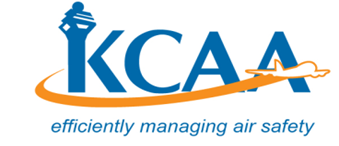 FORM FORM-M-PEL 004-1August, 2019Application Type (Please tick the appropriate box)I am applying for; Airline Transport Pilot Licence          ☐ Initial Issue                   ☐ Renewal                 Licence No:                       ☐ Conversion           Foreign Licence No:                             Issuing State:Applicant details:Applicant details:Applicant details:Applicant details:Applicant details:Applicant details:Applicant details:Applicant details:Name (as it appears on ID/Passport):Name (as it appears on ID/Passport):Name (as it appears on ID/Passport):Name (as it appears on ID/Passport):Name (as it appears on ID/Passport):Name (as it appears on ID/Passport):Name (as it appears on ID/Passport):Name (as it appears on ID/Passport):Date of Birth:                                                           Date of Birth:                                                           Age (Min.21):Age (Min.21):Age (Min.21):Age (Min.21):Age (Min.21):Age (Min.21):Gender:                  ☐  Male         ☐  Female                           Gender:                  ☐  Male         ☐  Female                           Postal Address:Postal Address:Postal Address:Postal Address:Postal Address:Postal Address:Email address:Email address:Email address:Email address:Email address:Email address:Email address:Email address:ID/Passport No:ID/Passport No:Nationality:Nationality:Nationality:Nationality:Nationality:Nationality:Licence heldLicence heldPhone Number:Phone Number:Phone Number:Phone Number:Phone Number:Phone Number:Medical Certificate Details:Medical Certificate Details:Medical Certificate Details:Medical Certificate Details:Medical Certificate Details:Medical Certificate Details:Medical Certificate Details:Medical Certificate Details:Class of Medical:Date of Medical:Expiry date:Expiry date:Name of AME:Name of AME:Name of AME:Name of AME:Aeronautical Experience Aeronautical Experience Aeronautical Experience Aeronautical Experience Aeronautical Experience PEL InspectorPEL InspectorPEL InspectorFor Initial Issue: For Initial Issue: StandardActualActualSN/SN/ATotal Flight Time Total Flight Time 1500 hoursSynthetic flight trainer hoursSynthetic flight trainer hours100 hoursTime in Flight Procedure Trainer or Basic Instrument Flight Trainer Time in Flight Procedure Trainer or Basic Instrument Flight Trainer 25 hoursPIC flight time PIC flight time 250 hoursFlight time as pilot-in-command  Flight time as pilot-in-command  100 hoursFlight time as co-pilot under supervision of pilot in commandFlight time as co-pilot under supervision of pilot in command150 hoursP1 US flight timeP1 US flight time500 hoursCross-country flight timeCross-country flight time200 hoursFlight time as pilot-in-command or as co-pilot under supervision of pilot in commandFlight time as pilot-in-command or as co-pilot under supervision of pilot in command100 hoursInstrument flight time in aeroplaneInstrument flight time in aeroplane75 hoursInstrument time in the synthetic flight trainer;Instrument time in the synthetic flight trainer;30 hoursNight flight time:Night flight time:100 hoursCredit towards 200 h of flight time for a pilot licensed in helicopter categoryCredit towards 200 h of flight time for a pilot licensed in helicopter categoryCredit towards 200 h of flight time for a pilot licensed in helicopter categoryCredit towards 200 h of flight time for a pilot licensed in helicopter categoryCredit towards 200 h of flight time for a pilot licensed in helicopter categoryCredit towards 200 h of flight time for a pilot licensed in helicopter categoryCredit towards 200 h of flight time for a pilot licensed in helicopter categoryCredit towards 200 h of flight time for a pilot licensed in helicopter categoryFlight time as pilot-in-command holding an ATPL (H)Flight time as pilot-in-command holding an ATPL (H)125 hoursEnglish Language Proficiency Rating LevelEnglish Language Proficiency Rating LevelFor Renewal:For Renewal:StandardActualActualSN/SN/ATotal Flight TimeTotal Flight TimePIC or co-pilot hours within the last 6 months preceding the date of application for renewalPIC or co-pilot hours within the last 6 months preceding the date of application for renewal6Take-offs and landingsTake-offs and landings6Date of last Instrument Rating check (dd/mm/yyyy)Date of last Instrument Rating check (dd/mm/yyyy)ExaminationsExaminationsExam DateExpiryExpiryExaminerExaminerExaminerKnowledge testKnowledge testATPL Practical TestATPL Practical TestTTRTTRAircraft Type Skill Test (Form 64)Aircraft Type Skill Test (Form 64)Attachments:  Tick only if you have attached;Attachments:  Tick only if you have attached;Attachments:  Tick only if you have attached;Attachments:  Tick only if you have attached;Attachments:  Tick only if you have attached;Attachments:  Tick only if you have attached;Attachments:  Tick only if you have attached;Attachments:  Tick only if you have attached;☐ For Initial Issue:☐ For Initial Issue:☐   For Renewal:☐   For Renewal:☐   For Renewal:☐   For Renewal:☐   For Renewal:☐   For Renewal:☐ A copy of Medical certificate         ☐ A copy of Medical certificate         ☐   A copy of Medical certificate         ☐   A copy of Medical certificate         ☐   A copy of Medical certificate         ☐   A copy of Medical certificate         ☐   A copy of Medical certificate         ☐   A copy of Medical certificate         ☐ Two Passport size photos (3cm*2.5cm)           ☐ Two Passport size photos (3cm*2.5cm)           ☐   Copies of the last 2 pages of the logbook                 ☐   Copies of the last 2 pages of the logbook                 ☐   Copies of the last 2 pages of the logbook                 ☐   Copies of the last 2 pages of the logbook                 ☐   Copies of the last 2 pages of the logbook                 ☐   Copies of the last 2 pages of the logbook                 ☐ A copy of ID/Passport                 ☐ A copy of ID/Passport                 ☐   Copies of the last 2 pages of the logbook                 ☐   Copies of the last 2 pages of the logbook                 ☐ For Conversion:☐ For Conversion:☐ For Conversion:☐ For Conversion:☐ For Conversion:☐ For Conversion:☐ For Conversion:☐ For Conversion:☐ A copy of Kenyan Medical certificate                 ☐ A copy of the foreign licence         ☐ A copy of Kenyan Medical certificate                 ☐ A copy of the foreign licence         ☐ A copy of Kenyan Medical certificate                 ☐ A copy of the foreign licence         ☐ A copy of Kenyan Medical certificate                 ☐ A copy of the foreign licence         ☐ A copy of Kenyan Medical certificate                 ☐ A copy of the foreign licence         ☐ A copy of Kenyan Medical certificate                 ☐ A copy of the foreign licence         ☐ A copy of Kenyan Medical certificate                 ☐ A copy of the foreign licence         ☐ A copy of Kenyan Medical certificate                 ☐ A copy of the foreign licence         ☐ A copy of Foreign Medical certificate                 ☐ Copies of the last 2 pages of the logbook                 ☐ A copy of Foreign Medical certificate                 ☐ Copies of the last 2 pages of the logbook                 ☐ A copy of Foreign Medical certificate                 ☐ Copies of the last 2 pages of the logbook                 ☐ A copy of Foreign Medical certificate                 ☐ Copies of the last 2 pages of the logbook                 ☐ A copy of Foreign Medical certificate                 ☐ Copies of the last 2 pages of the logbook                 ☐ A copy of Foreign Medical certificate                 ☐ Copies of the last 2 pages of the logbook                 ☐ A copy of Foreign Medical certificate                 ☐ Copies of the last 2 pages of the logbook                 ☐ A copy of Foreign Medical certificate                 ☐ Copies of the last 2 pages of the logbook                 ☐ Two Passport size photos  (3cm*2.5cm)             ☐ A copy of ID/Passport                        ☐ Two Passport size photos  (3cm*2.5cm)             ☐ A copy of ID/Passport                        ☐ Two Passport size photos  (3cm*2.5cm)             ☐ A copy of ID/Passport                        ☐ Two Passport size photos  (3cm*2.5cm)             ☐ A copy of ID/Passport                        ☐ Two Passport size photos  (3cm*2.5cm)             ☐ A copy of ID/Passport                        ☐ Two Passport size photos  (3cm*2.5cm)             ☐ A copy of ID/Passport                        ☐ Two Passport size photos  (3cm*2.5cm)             ☐ A copy of ID/Passport                        ☐ Two Passport size photos  (3cm*2.5cm)             ☐ A copy of ID/Passport                        Declaration:Declaration:Declaration:Declaration:Declaration:Declaration:Declaration:Declaration:I declare to the best of my knowledge and belief, that the information given in this application and attachments are complete and correct.I declare to the best of my knowledge and belief, that the information given in this application and attachments are complete and correct.I declare to the best of my knowledge and belief, that the information given in this application and attachments are complete and correct.I declare to the best of my knowledge and belief, that the information given in this application and attachments are complete and correct.I declare to the best of my knowledge and belief, that the information given in this application and attachments are complete and correct.I declare to the best of my knowledge and belief, that the information given in this application and attachments are complete and correct.I declare to the best of my knowledge and belief, that the information given in this application and attachments are complete and correct.I declare to the best of my knowledge and belief, that the information given in this application and attachments are complete and correct.Signature:                                                                  Date:      Signature:                                                                  Date:      Signature:                                                                  Date:      Signature:                                                                  Date:      Signature:                                                                  Date:      Signature:                                                                  Date:      Signature:                                                                  Date:      Signature:                                                                  Date:      For Official Use Only:For Official Use Only:For Official Use Only:For Official Use Only:For Official Use Only:For Official Use Only:For Official Use Only:For Official Use Only:Fees:                                                                          Receipt No.:                                                                   Fees:                                                                          Receipt No.:                                                                   Fees:                                                                          Receipt No.:                                                                   Fees:                                                                          Receipt No.:                                                                   Fees:                                                                          Receipt No.:                                                                   Fees:                                                                          Receipt No.:                                                                   Fees:                                                                          Receipt No.:                                                                   Fees:                                                                          Receipt No.:                                                                   Date:                                                                          ☐  HQ                    ☐  WAP               ☐  MSADate:                                                                          ☐  HQ                    ☐  WAP               ☐  MSADate:                                                                          ☐  HQ                    ☐  WAP               ☐  MSADate:                                                                          ☐  HQ                    ☐  WAP               ☐  MSADate:                                                                          ☐  HQ                    ☐  WAP               ☐  MSADate:                                                                          ☐  HQ                    ☐  WAP               ☐  MSADate:                                                                          ☐  HQ                    ☐  WAP               ☐  MSADate:                                                                          ☐  HQ                    ☐  WAP               ☐  MSAPEL Inspector’s Name:                                             Signature:PEL Inspector’s Name:                                             Signature:PEL Inspector’s Name:                                             Signature:PEL Inspector’s Name:                                             Signature:PEL Inspector’s Name:                                             Signature:PEL Inspector’s Name:                                             Signature:PEL Inspector’s Name:                                             Signature:PEL Inspector’s Name:                                             Signature: